Pielikums Nr.1Madonas novada pašvaldības domes22.03.2022. lēmumam Nr. 177(protokols Nr. 7, 24. p.) 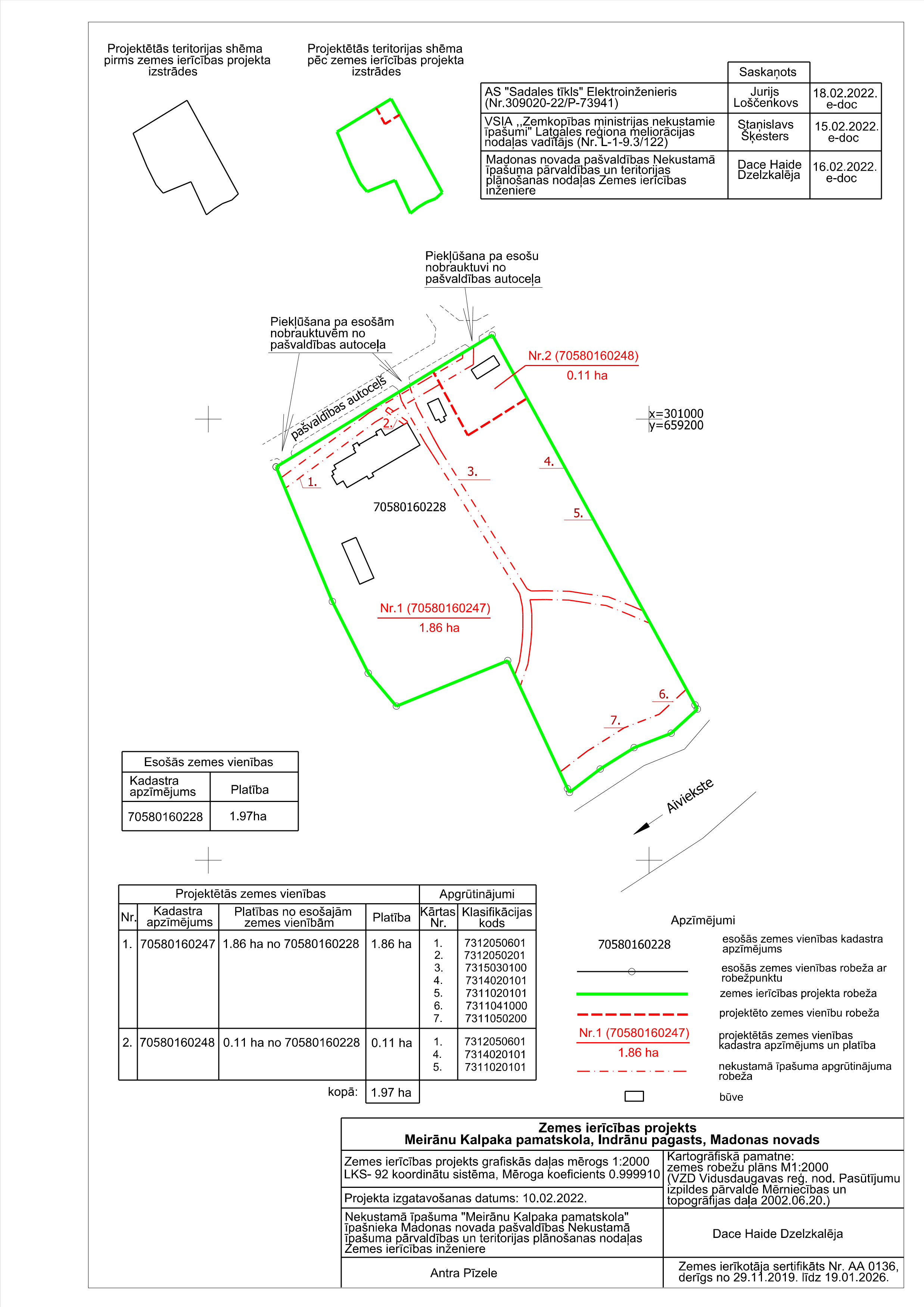 